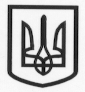 ШПОТИНСЬКА  СІЛЬСЬКА  РАДАСЬОМОГО  СКЛИКАННЯТРИДЦЯТЬ ДРУГА  СЕСІЯРІШЕННЯвід 09 листопада  2018 р.                  с. Шпотине                           № 32/4Про внесення змін у рішення № 30/2 від 22.06.2018 року30 сесії   сьомого   скликання  « Про встановлення ставки земельного  податку  на території Шпотинської сільськоїради на 2019 рік»  в розділі  « Землі лісогосподарськогопризначення» Керуючись  Законом України від 10.07.2018 року № 2497 – VІІІ « Про внесення змін до Податкового кодексу України  та деяких законів України  щодо стимулювання утворення та діяльності сімейних фермерських господарств», який набрав чинності 15.08.2018 року та ст..273 Податкового кодексу України  із внесеними змінами згідно з вище вказаним Законом, відповідно до яких передбачається оподаткування земельним податком лісових земель  та керуючись п.24  ст 26 Закону України, « Про місцеве самоврядування в Україні» 21.05.1997 року № 280/97 – ВР, сесія Шпотинської сільської ради ВИРІШИЛА:Внести зміни у рішення № 30/2  30 сесії сьомого скликання від 22.06.2018 року « Про встановлення ставки земельного податку на території Шпотинської сільської ради на 2019 рік»  в розділі « Землі лісогосподарського призначення» ( додаток № 1).Оприлюднити дане рішення в засобах масової інформації, або в інший можливий спосіб, та подати копію цього рішення до Старобільської ОДПІ ГУ ДФС в Луганській області.Дане рішення набуває чинності з 01січня 2019 року.Контроль за виконанням цього рішення покласти на постійну комісію сільської ради з питань формування бюджету та фінансування. Сільський голова                                             О.В. МаяцькаДодаток 1до     рішенням 32/1 від  05.11.2018 рокутридцять другої сесії сьомого  скликанняШпотинськоїсільської ради СТАВКИ 
земельного податкуСтавки встановлюються на 2019 рік та вводяться в дію з 01 січня 2019 року.Адміністративно-територіальні одиниці або населені пункти, або території об’єднаних територіальних громад, на які поширюється дія рішення Шпотинської сільської ради: с. Шпотине, с. Тецьке, с. Сенькове.ПРИМІТКА:за земельні ділянки за межами населених пунктів, нормативну грошову оцінку яких не проведено  застосовується ставка земельного  податку в відсотках від середнь ої  вартості 1( одного)  гектару ріллі по Луганській області               Сільський голова                                                                        О.В. МаяцькаКод областіКод районуКод 
згідно з КОАТУУНайменування адміністративно-територіальної одиниці або населеного пункту, або території об’єднаної територіальної громади442518700144251870034425187002село Шпотине  село Тецькесело СеньковеВид цільового призначення земель2Вид цільового призначення земель2Ставки податку
(відсотків нормативної грошової оцінки)Ставки податку
(відсотків нормативної грошової оцінки)Ставки податку
(відсотків нормативної грошової оцінки)Ставки податку
(відсотків нормативної грошової оцінки)Вид цільового призначення земель2Вид цільового призначення земель2за земельні ділянки, нормативну грошову оцінку яких проведено (незалежно від місцезнаходження)за земельні ділянки, нормативну грошову оцінку яких проведено (незалежно від місцезнаходження)за земельні ділянки за межами населених пунктів, нормативну грошову оцінку яких не проведеноза земельні ділянки за межами населених пунктів, нормативну грошову оцінку яких не проведенонайменування2для юридичних осібдля фізичних осібдля юридичних осібдля фізичних осіб09Землі лісогосподарського призначенняЗемлі лісогосподарського призначенняЗемлі лісогосподарського призначенняЗемлі лісогосподарського призначенняЗемлі лісогосподарського призначення09.01Для ведення лісового господарства і пов’язаних з ним послуг  0,30,30,30,309.02Для іншого лісогосподарського призначення 0,30,30,30,309.03Для цілей підрозділів 09.01-09.02 та для збереження та використання земель природно-заповідного фонду 0,30,30,30,3